World Cultures Current Events ProjectSummary Sheet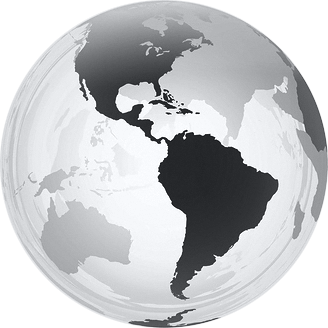  COUNTRY #1: 					TOPIC #1: INSERT PICTURE BELOW:World Cultures Semester Exam ProjectCurrent Events Summary Sheet COUNTRY #1:					TOPIC #2:INSERT PICTURE BELOW:World Cultures Semester Exam ProjectCurrent Events Summary Sheet COUNTRY #1:					TOPIC #3:INSERT PICTURE BELOW:World Cultures Semester Exam ProjectCurrent Events Summary Sheet COUNTRY #2:					TOPIC #1:INSERT PICTURE BELOW:World Cultures Semester Exam ProjectCurrent Events Summary Sheet COUNTRY #2:					TOPIC #2:INSERT PICTURE BELOW:World Cultures Semester Exam ProjectCurrent Events Summary Sheet COUNTRY #2:					TOPIC #3:INSERT PICTURE BELOW:World Cultures Semester Exam ProjectCurrent Events Summary Sheet COUNTRY #3:					TOPIC #1:INSERT PICTURE BELOW:World Cultures Semester Exam ProjectCurrent Events Summary Sheet COUNTRY #3:					TOPIC #2:INSERT PICTURE BELOW:World Cultures Semester Exam ProjectCurrent Events Summary Sheet COUNTRY #3:					TOPIC #3:INSERT PICTURE BELOW:World Cultures Semester Exam ProjectCurrent Events Summary Sheet COUNTRY #4:					TOPIC #1:INSERT PICTURE BELOW:World Cultures Semester Exam ProjectCurrent Events Summary Sheet COUNTRY #4:					TOPIC #2:INSERT PICTURE BELOW:World Cultures Semester Exam ProjectCurrent Events Summary Sheet COUNTRY #4:					TOPIC #3:INSERT PICTURE BELOW:News sourceDate of publication/airingCountries/regions involvedMajor people/public figures involvedSummarize the major points of the article or story in 3-5 complete sentences.Summarize the major points of the article or story in 3-5 complete sentences.Draw a conclusion or formulate your own opinion concerning this topic. Draw a conclusion or formulate your own opinion concerning this topic. News sourceDate of publication/airingCountries/regions involvedMajor people/public figures involvedSummarize the major points of the article or story in 3-5 complete sentences.Summarize the major points of the article or story in 3-5 complete sentences.Draw a conclusion or formulate your own opinion concerning this topic. Draw a conclusion or formulate your own opinion concerning this topic. News sourceDate of publication/airingCountries/regions involvedMajor people/public figures involvedSummarize the major points of the article or story in 3-5 complete sentences.Summarize the major points of the article or story in 3-5 complete sentences.Draw a conclusion or formulate your own opinion concerning this topic. Draw a conclusion or formulate your own opinion concerning this topic. News sourceDate of publication/airingCountries/regions involvedMajor people/public figures involvedSummarize the major points of the article or story in 3-5 complete sentences.Summarize the major points of the article or story in 3-5 complete sentences.Draw a conclusion or formulate your own opinion concerning this topic. Draw a conclusion or formulate your own opinion concerning this topic. News sourceDate of publication/airingCountries/regions involvedMajor people/public figures involvedSummarize the major points of the article or story in 3-5 complete sentences.Summarize the major points of the article or story in 3-5 complete sentences.Draw a conclusion or formulate your own opinion concerning this topic. Draw a conclusion or formulate your own opinion concerning this topic. News sourceDate of publication/airingCountries/regions involvedMajor people/public figures involvedSummarize the major points of the article or story in 3-5 complete sentences.Summarize the major points of the article or story in 3-5 complete sentences.Draw a conclusion or formulate your own opinion concerning this topic. Draw a conclusion or formulate your own opinion concerning this topic. News sourceDate of publication/airingCountries/regions involvedMajor people/public figures involvedSummarize the major points of the article or story in 3-5 complete sentences.Summarize the major points of the article or story in 3-5 complete sentences.Draw a conclusion or formulate your own opinion concerning this topic. Draw a conclusion or formulate your own opinion concerning this topic. News sourceDate of publication/airingCountries/regions involvedMajor people/public figures involvedSummarize the major points of the article or story in 3-5 complete sentences.Summarize the major points of the article or story in 3-5 complete sentences.Draw a conclusion or formulate your own opinion concerning this topic. Draw a conclusion or formulate your own opinion concerning this topic. News sourceDate of publication/airingCountries/regions involvedMajor people/public figures involvedSummarize the major points of the article or story in 3-5 complete sentences.Summarize the major points of the article or story in 3-5 complete sentences.Draw a conclusion or formulate your own opinion concerning this topic. Draw a conclusion or formulate your own opinion concerning this topic. News sourceDate of publication/airingCountries/regions involvedMajor people/public figures involvedSummarize the major points of the article or story in 3-5 complete sentences.Summarize the major points of the article or story in 3-5 complete sentences.Draw a conclusion or formulate your own opinion concerning this topic. Draw a conclusion or formulate your own opinion concerning this topic. News sourceDate of publication/airingCountries/regions involvedMajor people/public figures involvedSummarize the major points of the article or story in 3-5 complete sentences.Summarize the major points of the article or story in 3-5 complete sentences.Draw a conclusion or formulate your own opinion concerning this topic. Draw a conclusion or formulate your own opinion concerning this topic. News sourceDate of publication/airingCountries/regions involvedMajor people/public figures involvedSummarize the major points of the article or story in 3-5 complete sentences.Summarize the major points of the article or story in 3-5 complete sentences.Draw a conclusion or formulate your own opinion concerning this topic. Draw a conclusion or formulate your own opinion concerning this topic. 